Rif. Convenzione prot. n. ______ del______________________Periodo di PCTO dal _______________al__________________Orario delle attività dalle_____________alle_______________Totale ore di PCTO svolte ___________________________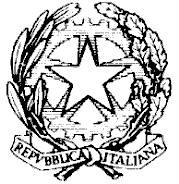 Ministero dell’Istruzione dell’Università e della RicercaISTITUTO D’ISTRUZIONE SUPERIORELUIGI GALVANIVia F. Gatti, 14    - 20162  Milanoemail miis05400x@istruzione.it pec MIIS05400X@PEC.ISTRUZIONE.ITTel. 02 6435651/2/3   Cf 02579690153LIBRETTO PERSONALE PCTOAnno scolastico 20___/20___DATI INFORMATIVI DELLO STUDENTECognome e Nome______________________________________Classe_______________________________________________Luogo e data di nascita_________________________________DATI INFORMATIVI DELL’AZIENDAAzienda______________________________________________Via _________________________________________________Cap____________Città_________________________________TUTOR AZIENDALE ____________________________________TUTOR SCOLASTICO____________________________________Calendario dei giorni di attività di PCTOCalendario dei giorni di PCTODATAOrario mattinaOrario pomeriggioAttività svoltaFirma studente/ssaVisto Tutor aziendaleda:
a:da:
a:da:
a:da:
a:da:
a:da:
a:da:
a:da:
a:da:
a:da:
a:da:
a:da:
a:da:
a:da:
a:da:
a:da:
a:da:
a:da:
a:da:
a:da:
a:da:
a:da:
a:da:
a:da:
a:DATAOrario mattinaOrario pomeriggioAttività svoltaFirma studente/ssaVisto Tutor aziendaleda:
a:da:
a:da:
a:da:
a:da:
a:da:
a:da:
a:da:
a:da:
a:da:
a:da:
a:da:
a:da:
a:da:
a:da:
a:da:
a:da:
a:da:
a:da:
a:da:
a:da:
a:da:
a:da:
a:da:
a: